NAGYKOVÁCSI NAGYKÖZSÉG ÖNKORMÁNYZATÜGYRENDI, ÖSSZEFÉRHETETLENSÉGI, JOGI ÉS KÜLSŐ KAPCSOLATOK BIZOTTSÁGELNÖKEMEGHÍVÓ Nagykovácsi Nagyközség ÖnkormányzatánakÜgyrendi, összeférhetetlenségi, jogi és külső kapcsolatok bizottságiüléséreAz ülés helye: 		Öregiskola Közösségi Ház és KönyvtárIdőpontja: 		2017. január 25. (szerda) 8.00 óraNapirend: Döntés a Képviselő-testület 2017. év I. félévi munka- és üléstervéről E – 2Előterjesztő: Kiszelné Mohos Katalin polgármesterElőadó: Papp István jegyzőTárgyalja: EÜB, OKB, PB, ÜBNagykovácsi Nagyközség Önkormányzatának 2016. évi költségvetéséről szóló 2/2016. (II. 29.) önkormányzati rendeletének 4. sz. módosítása E – 7Előterjesztő: Kiszelné Mohos Katalin polgármesterElőadó: Perlaki Zoltán osztályvezetőTárgyalja: PB, ÜBAz önkormányzati kitüntetésekről és elismerő címekről szóló 27/2012. (IX. 7.) önkormányzati rendelet módosítása E – 4Előterjesztő: Kiszelné Mohos Katalin polgármesterElőadó: Papp István jegyzőTárgyalja: OKB, ÜBDöntés a Nagykovácsi Nagyközség Önkormányzata kormányzati funkcióinak felülvizsgálatáról szóló 147/2016. (XII.15.) Kt. határozat módosításáról E – 5Előterjesztő: Kiszelné Mohos Katalin polgármesterElőadó: dr. Halmosi-Rokaj Odett aljegyzőTárgyalja: ÜBA Lenvirág Bölcsőde és Védőnői Szolgálat Alapító Okiratának módosítása és a módosító okirat elfogadása E – 9Előterjesztő: Kiszelné Mohos Katalin polgármesterElőadó: dr. Halmosi-Rokaj Odett aljegyzőTárgyalja: ÜBNagykovácsi, 2017. január 19.Bánóczi Margit sk.  bizottsági elnök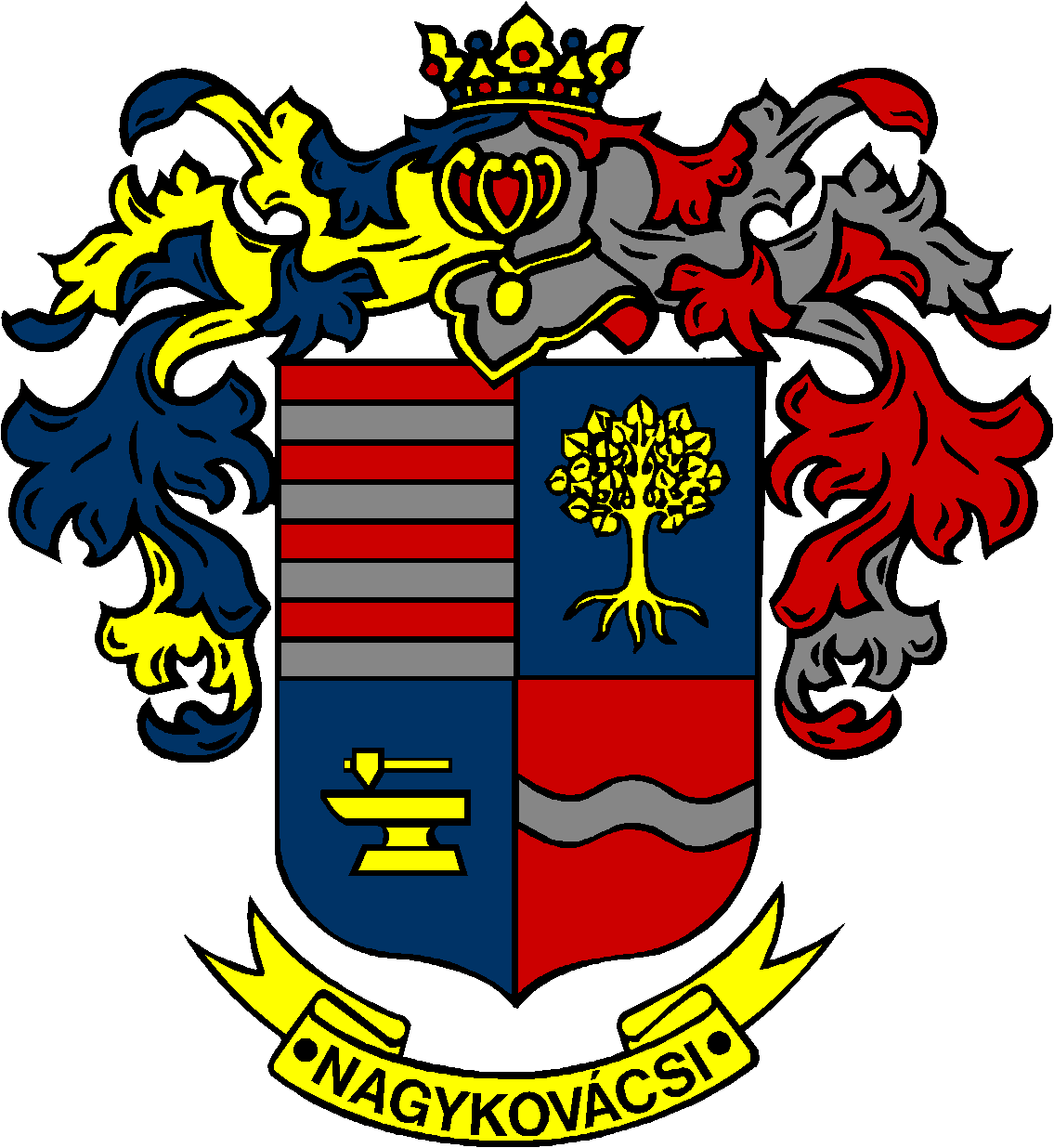 